Impresso em: 07/08/2023 21:15:47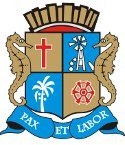 Matéria: PROJETO DE LEI 52-2021Autor:  LINDA BRASILGoverno de Sergipe Câmara Municipal de AracajuReunião: 85 SESSÃO OrdináriaData: 22/09/2021Parlamentar	Partido	Voto	HorárioANDERSON DE TUCA BINHOBRENO GARIBALDE CÍCERO DO SANTA MARIA EDUARDO LIMAEMÍLIA CORRÊA FABIANO OLIVEIRA FÁBIO MEIRELES ISACJOAQUIM DA JANELINHA LINDA BRASILPAQUITO DE TODOS PR. DIEGOPROF. BITTENCOURT PROFª. ÂNGELA MELO RICARDO MARQUES RICARDO VASCONCELOSSÁVIO NETO DE VARDO DA LOTÉRICA SGT. BYRON ESTRELAS DO MAR SHEYLA GALBAPDT PMNUNIÃO BRASIL PODEMOS REPUBLICANOS PATRIOTAPP PODEMOS PDTSOLIDARIEDADE PSOL SOLIDARIEDADE PPPDT PTCIDADANIA REDE PODEMOS REPUBLICANOS CIDADANIASIM SIM SIM SIM SIM SIM SIM SIM SIM SIM SIM SIM SIM SIM SIM SIM SIM SIM SIM SIM10:27:4210:27:4610:27:4810:28:0110:28:1110:28:1810:28:3210:29:0310:29:2110:29:2810:29:3410:29:3910:29:4510:29:4710:29:5210:29:5710:30:0010:30:0710:30:1110:30:16NITINHODR. MANUEL MARCOS VINÍCIUS PORTO SONECAPSD PSD PDT PSDO Presidente não Vota Não VotouNão Votou Não VotouTotais da Votação	Sim: 20Resultado da Votação: APROVADONão: 0Abstenção: 0	Total de Votos Válidos: 20